Санаторий «Центросоюз-Кисловодск» 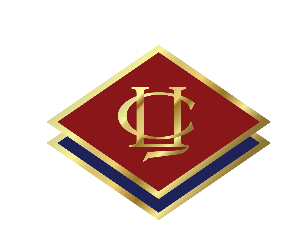 Сведения о медицинских работниках (врачи), участвующих в предоставлении платных медицинских услуг, об уровне их квалификации и профессионального образования.№Ф.И.О.Профессиональное образование, квалификацияКатегорияСтаж работы (общий)Кабинет №Режим работыКоленько Ирина БорисовнаГлавный врачВысшаяКвалификационная категория33года2 корп.№ 215Понедельник- пятницас 08:00 до 16:18.Перерывс 12:00 до 12:30Кульфаева ЭльмираАмирхановнаЗаведующая терапевтическим отделением, врач терапевт.Высшая Квалификационная категория29 лет3 корп.№ 424Понедельник- пятницас 08:00 до 16:18.Перерывс 12:00 до 12:30Урусбиева Мадина АлиевнаЗаведующая  Лечебно-диагностическим  отделением, врач терапевт.Врач функциональной диагностикиВысшая Квалификационная категория17 лет2 корп.№213Понедельник- пятницас 08:00 до 16:18.Перерывс 12:00 до 12:30Ананьева Альбина Адольфовна Врач терапевт, гирудотерапевтВысшая Квалификационная категория41 год 3 корп. № 323Понедельник- пятницас 08:00 до 16:18.Перерывс 12:00 до 12:30Вакорина Ирина АльбиновнаВрач терапевтВысшая Квалификационная категория34 года3 корп. № 327Понедельник- пятницас 08:00 до 16:18.Перерывс 12:00 до 12:30ГавашелиОльга Васильевна Врач терапевт Высшая Квалификационная категория39 лет3 корп № 428Понедельник- пятницас 08:00 до 16:18.Перерывс 12:00 до 12:30Синявская Алена ВладимировнаВрач терапевт- Высшая Квалификационная категория11  лет3 корп. № 430Понедельник- пятницас 08:00 до 16:18.Перерывс 12:00 до 12:30Тимченко Татьяна РобертовнаВрач терапевт-32 года3 корп.№ 429Понедельник- пятницас 08:00 до 16:18.Перерывс 12:00 до 12:30Магаяева Людмила ШамельевнаВрач педиатрПервая категория18 лет3 корп.№ 328Понедельник- пятница  с 08:00 до 15:18 Перерывс 12:00 до 12:30Вакорин НиколайНиколаевичВрач психотерапевт, рефлексотерапевтВысшая Квалификационная категория34 года3 корп. № 321, 322Понедельник- пятницас 08:00 до 16:18.Перерывс 12:00 до 12:30Соколовская Наталья ВасильевнаВрач  Ультразвуковой диагностикиВысшая Квалификационная категория29 лет3 корп.№ 526Понедельник- пятницас 08:00 до 16:18.Перерывс 12:00 до 12:30Акопян Зита БорисовнаВрачДерматолог-косметолог6 лет3 кор.SPA-салонПонедельник- пятницас 09:00 до 17:10.Перерывс 12:50 до 13:20КочергинЮрийАлексеевичВрач кардиологВысшая Квалификационная категория33 года2 корп. № 208Вторник, ЧетвергС 9:00 до11:40ТамбиеваГюльнара СапарбиевнаВрачневрологВысшая Квалификационная категория18лет3 корп.№221Вторник,СубботаС13:40 до 16:40Швец Валерия Александров-наВрач клинико-диагностической лабораторииВысшая Квалификационная категория32 лет2 корп.№114-117Понедельник- пятницас 07:30 до 15:10.Перерыв 12:00 -12:30ТаличкинаОльгаВасильевнаВрач клинико-диагностической лабораторииВысшая Квалификационная категория36 лет2 корп.№114-117Понедельник- пятницас 07:30 до 15:10.Перерыв 12:00 -12:30МашароровСергей ЛьвовичВрач мануальной терапииВысшая Квалификационная категория41 год3 корпКаб №525Понедельник- пятницас 8:00 до 15:18.Перерыв 12:00 -12:30ТолгскийВасилий Петрович Врач отоларингологВысшая Квалификационная категория26 лет2 корп.№ 210Среда,ПятницаС 14:40 до 17:00ЯзевВладимирВладимировичВрач  эндоскопистВысшая Квалификационная категория32 года2 корп.№208Вторник,ЧетвергС 7:00 до 8:0020Кочарян Гагик ВиталиевичВрач урологПервая категория15 лет 3 корп. № 222Вторник ,четвергс 14:30 до 17:2021ЧотчаеваЛаураХалитовнаВрач гинеколог10 лет2 корп.№ 108Среда,пятницас 15:30 до 19:0022Чотчаева МарьямДолхатовнаВрачофтальмологВысшая Квалификационная категория25 года 3 корп.№ 223Понедельник и четверг с 11:30 до 14:3023Нагаев  РадикГеоргиевичДежурный врач  ПерваяКвалификационнаякатегория29 лет3 корп.№219Посменно24ГрачеваГенриеттаГеннадьевнаДежурный врач  Высшая Квалификационная категория29 лет3 корп.№219Посменно25СанкинаЖаннаВикторовнаДежурный врач  КандидатМедицинскихнаук29 лет3 корп.№219Посменно26ЧиракадзеМарина АсланбековнаДежурный врач  26 лет3 корп.№219Посменно